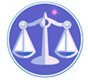 【更新】2018/10/2【編輯著作權者】黃婉玲（建議使用工具列-->檢視-->文件引導模式/功能窗格）（參考題庫~本文只收錄部份頁面,且部份無法超連結其他位置及檔案）《《公證法申論題庫彙編》共21單元》》【其他科目】。S-link123總索引。01警察&海巡考試。02司法特考&專技考試。03公務人員考試☆★各年度考題☆★103年(2)10301。（1）103年公務人員特種考試司法人員考試。民間之公證人103年專門職業及技術人員高等考試會計師、不動產估價師、專利師、民間之公證人考試試題 90450【等別】高等考試【類科】民間之公證人【科目】公證法【考試時間】2小時　　一、我國民間之公證人屬「準公務員」，兼具「公務員」及「自由職業者」兩種身分。試述民間之公證人是否為刑法上之公務員？其製作公證文書是否為刑法上之公文書？是否有國家賠償法之適用？（25分）　　二、公證人認證私文書、公文書之原（正）本、公（私）文書之繕（影）本、文書之翻譯本，各該文書形式上真正之審查方法如何？請依公證法及其施行細則之規定詳述之。（25分）　　三、公證法第71條公證人闡明義務之法理根據何在？闡明義務之內涵如何？與民事訴訟法審判長之闡明權有何不同？請試述之。（25分）　　四、甲將其所有A屋出租予乙，租期自民國（下同）102年2月1日起至105年1月31日止，租金每月新臺幣二萬元，每月支付一次於每月首日支付，並約定如有二個月租金欠繳時，即視同租賃期限屆滿，承租人如不交還房屋時，願逕受法院強制執行。本件租約經公證後，由公證人作成公證書，載明強制執行意旨如上開甲、乙雙方之約定。詎自 102年 5 月起，乙即積欠租金達二個月以上，經甲催告後，乙仍未繳納，甲乃持公證書向該管法院聲請強制執行。請問：　　(一)何以公證法對公證書執行力客觀範圍定有限制？（10分）　　(二)本件公證書執行力效力如何？乙如何請求救濟？試附理由敘明。（15分）　　　　　　　　　　　　　　　　　　　　　　　　　　　　　　　　　　　　　　　　　　　回目錄(2)>>回首頁>>10302。（2）103年公務人員特種考試司法人員三等考試。公證人103年公務人員特種考試司法人員、法務部調查局調查人員、國家安全局國家安全情報人員、海岸巡防人員及移民行政人員考試試題10130【考試別】司法人員【等別】三等考試【類科組】公證人【科目】公證法與非訟事件法【考試時間】2小時　　一、甲與乙訂立房屋租賃契約，並依據公證法第13條之規定，約定租期 2年，期間屆滿時乙應將房屋交還甲，經公證人作成公證書載明應逕受強制執行。嗣後，租期屆滿，甲乙合意展延租期 1年，但未補作公證，嗣展延之租期再屆滿，乙拒絕交還，甲乃持公證書聲請法院民事執行處強制執行。法院應如何處理？（30分）　　二、丙與丁訂立借貸契約，借貸期間 3年，除月息百分之2之利息約定外，另有不遵期返還借款或支付利息，應按日息千分之1支付違約金之約定，並依據公證法第13條之規定，期間屆滿時丁應返還借款予丙，按期支付利息、違約時應支付違約金，經公證人作成公證書載明關於借款返還、利息支付及違約金支付，應逕受強制執行。嗣丙主張丁未遵期返還借款，支付利息，持公證書向法院聲請就借款、利息及違約金聲請強制執行。法院應如何處理？（40分）　　三、下列情形，法院應如何處理？債權人聲請本票准予強制執行之裁定（票據法第123條），聲請強制執行。（10分）債務人主張債務業已清償，提起確認本票債務不存在之訴，並聲請停止強制執行。債務人主張系爭本票為偽造，提起確認本票債務不存在之訴，但自裁定送達後起算已逾 20 日，並聲請停止強制執行。債權人聲請拍賣抵押物裁定，進而聲請強制執行。債務人在強制執行查封之前業已將抵押物移轉予第三人Ａ，Ａ主張債務業已清償，提起債務人異議之訴，聲請停止強制執行。（10分）出租人持公證書聲請強制執行，承租人主張並無欠租情事，提起債務人異議之訴，並聲請停止強制執行。（10分）。107年(2)。105年(2)。104年(1)。103年(2)。102年(1)。101年(1) *。100年(1)。99年(2)。98年(1)。97年(2)。95年(2)。94年(1)。93年(1)。92年(1)。91年(1)。107年(2)。105年(2)。104年(1)。103年(2)。102年(1)。101年(1) *。100年(1)。99年(2)。98年(1)。97年(2)。95年(2)。94年(1)。93年(1)。92年(1)。91年(1)。107年(2)。105年(2)。104年(1)。103年(2)。102年(1)。101年(1) *。100年(1)。99年(2)。98年(1)。97年(2)。95年(2)。94年(1)。93年(1)。92年(1)。91年(1)（1）專門職業及技術人員高等考試*。民間之公證人。107年。105年。103年。101年*。99年。97年。95年*。94年。93年。92年。91年（2）公務人員特種考試司法人員三等考試*。公證人〈公證法與非訟事件法〉。107年。105年。104年。103年*。102年。100年。99年。98年。97年。95年